АДМИНИСТРАЦИЯГОРОДСКОГО ПОСЕЛЕНИЯ ИГРИМБерезовского районаХанты-Мансийского автономного округа – ЮгрыПОСТАНОВЛЕНИЕот «26» декабря 2023 год								№ 176пгт. ИгримО выдаче разрешения на использование земель илиземельного участка, находящихся в муниципальной собственности или государственная собственность на которые не разграниченаПриложениек постановлению администрациигородского поселения Игримот «26» декабря 2023 г. №176Схема границ, предполагаемых к использованиюземель, на кадастровом плане территории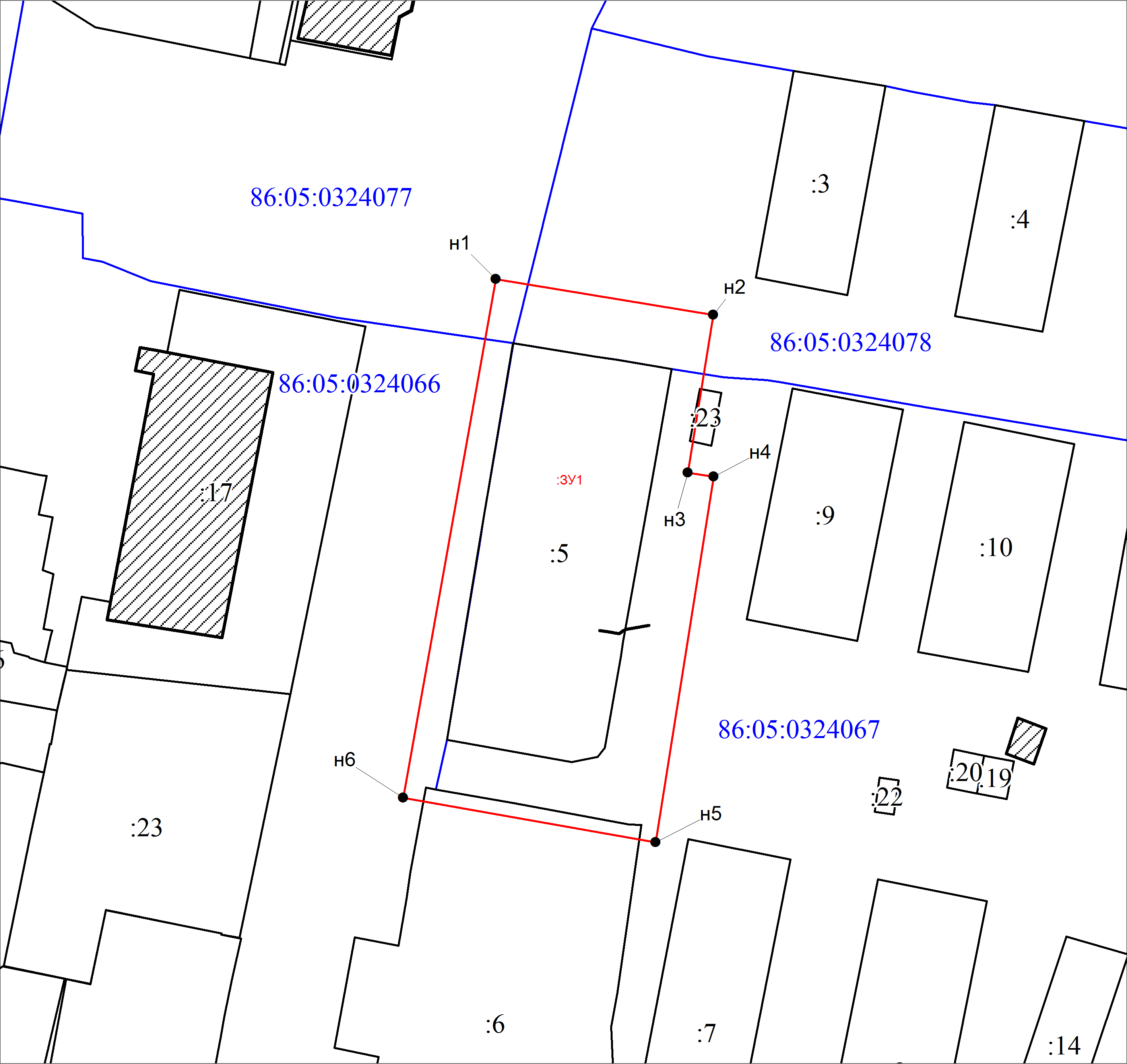 В соответствии со статьями 39.33, 39.34, 39.35, Земельного кодекса Российской Федерации, пунктом 2 статьи 3.3 Федерального закона от 25.10.2001 №137-ФЗ «О введении в действие Земельного кодекса Российской Федерации», постановлением Правительства Российской Федерации от 27.11.2014 № 1244 «Об утверждении правил выдачи разрешения на использование земель или земельного участка, находящихся в государственной и муниципальной собственности», и на основании поданного заявления Общества с ограниченной ответственностью «Газпром Трансгаз Югорск», администрация городского поселения Игрим ПОСТАНОВЛЯЕТ:1. Разрешить обществу с ограниченной ответственностью «Газпром Трансгаз Югорск» (далее – ООО «Газпром Трансгаз Югорск») использование земель в целях строительства временных или вспомогательных сооружений (включая ограждения, бытовки, навесы), складирования строительных и иных материалов, техники для обеспечения строительства, реконструкции линейных объектов федерального, регионального или местного значения на срок их строительства, реконструкции, на землях, находящихся в государственной собственности, расположенных в Ханты-Мансийском автономном округе - Югра, в Березовском районе, в пгт.Игрим, на землях населенного пункта в кадастровом квартале: 86:05:0000000, общей площадью 3280 кв.м., в соответствии со схемой границ, предполагаемых к использованию земель на кадастровом плане территории согласно приложению, к настоящему постановлению.2. Общество с ограниченной ответственностью «Газпром Трансгаз Югорск» обязано:2.1. Использовать земли в соответствии с целевым назначением и разрешенным использованием;2.2. В случае, если использование земель на основании данного разрешения приведет к порче или уничтожению плодородного слоя почвы в границах земельных участков, указанных в пункте 1 настоящего постановления: - привести земли в состояние, пригодное для их использования в соответствии с разрешенным использованием;- выполнить необходимые работы по рекультивации земель.3. Срок действия разрешения: с 26.12.2023г. по 01.11.2024г.4. ООО «Газпром Трансгаз Югорск» обеспечить беспрепятственный проход (проезд) с земель общего пользования к инженерным сетям, проходящим в границах земельного участка, для их ремонта и обслуживания соответствующими службами и организациями.5. Разрешение досрочно прекращает свое действие со дня предоставления земельного участка, указанного в пункте 1 настоящего постановления, гражданину или юридическому лицу.6. Отделу по земельному и муниципальному хозяйству администрации городского поселения Игрим:- в течение 5 (пяти) рабочих дней со дня принятия решения о предоставлении земельного участка, направить уведомление заявителю о прекращении разрешения;- в течение 3 (трех) рабочих дней со дня принятия решения о выдаче разрешения направить его заявителю; - в течение 10 (десяти) рабочих дней со дня принятия решения о выдаче разрешения направить его копию в Березовский отдел Управления Федеральной службы государственной регистрации, кадастра и картографии по Ханты-Мансийскому автономному округу – Югре.7. Настоящее постановление вступает в силу после подписания.8. Контроль за выполнением настоящего постановления оставляю за собой.Глава поселения                                                                            С.А.ХрамиковУсловный номер земельного участка - 86:05:0000000:ЗУ1Условный номер земельного участка - 86:05:0000000:ЗУ1Условный номер земельного участка - 86:05:0000000:ЗУ1Площадь земельного участка 3280 м²Площадь земельного участка 3280 м²Площадь земельного участка 3280 м²Обозначение характерных точек границКоординаты, мКоординаты, мОбозначение характерных точек границXY123н11206575.281719982.32н21206569.581720017.00н31206544.381720012.98н41206543.721720017.09н51206485.281720007.79н61206492.421719967.50н11206575.281719982.32Система координат: МСК-86 зона 1Система координат: МСК-86 зона 1Система координат: МСК-86 зона 1Квартал: - 86:05:0000000Квартал: - 86:05:0000000Квартал: - 86:05:0000000